Supplementary figures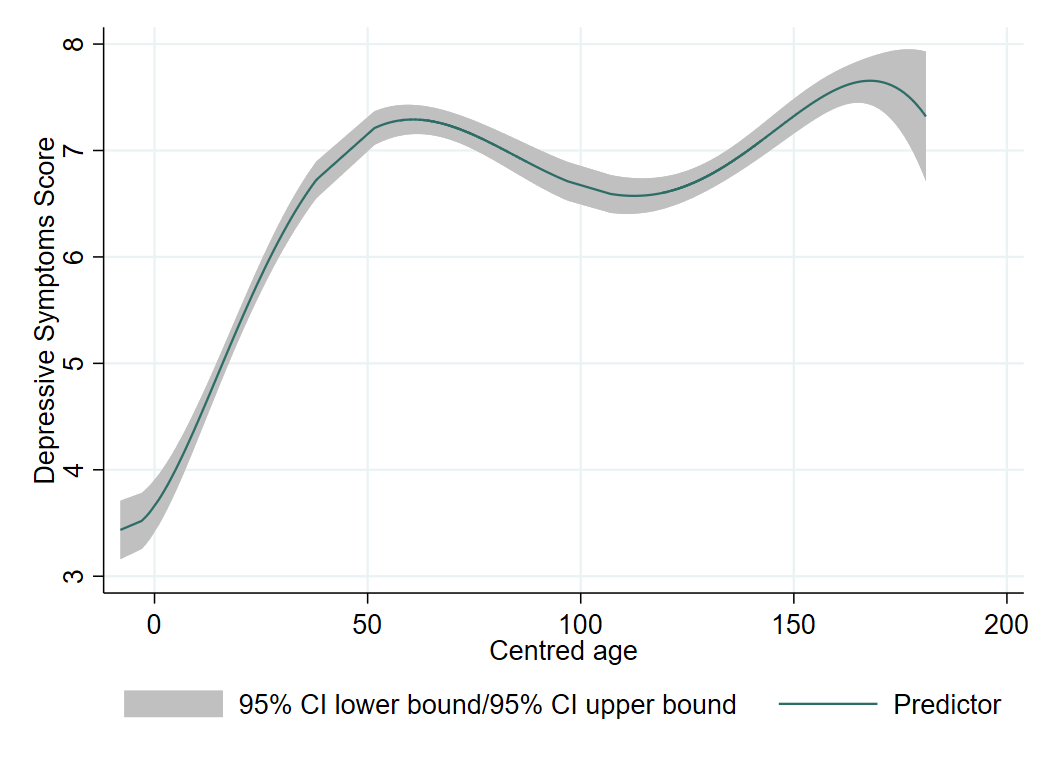 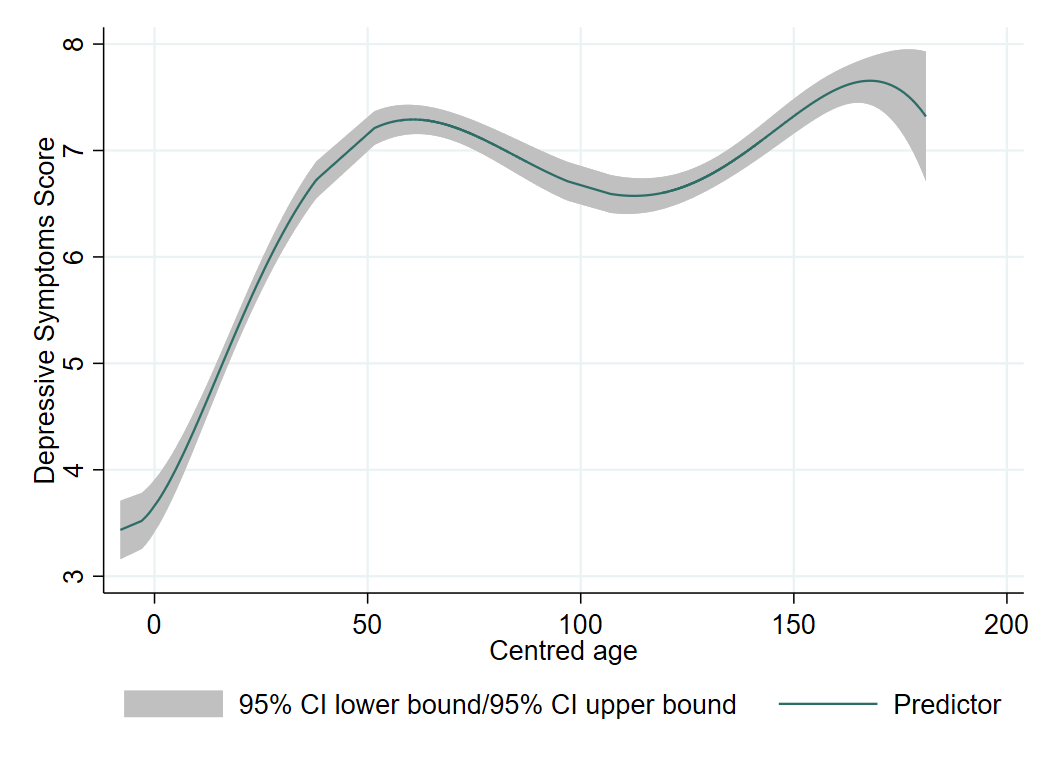 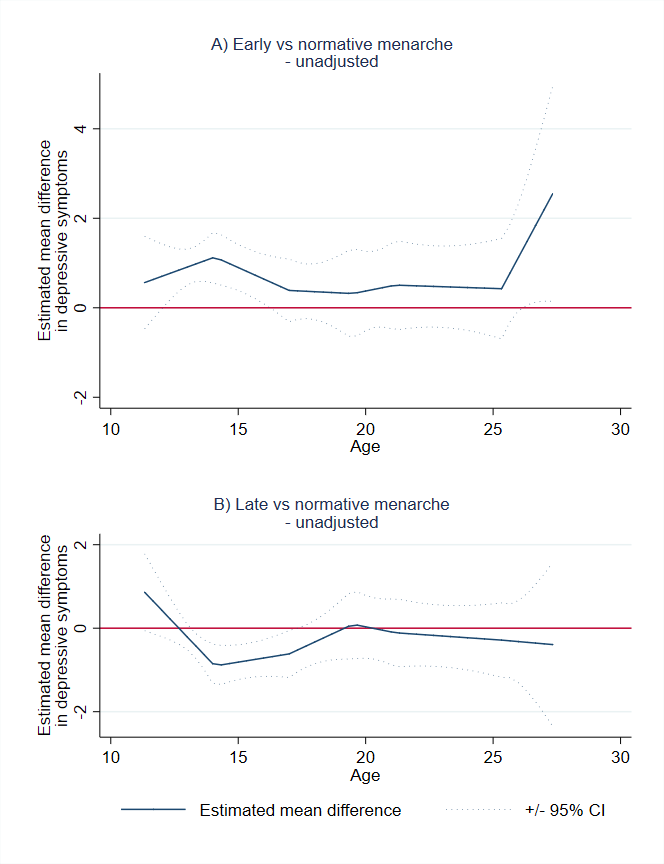 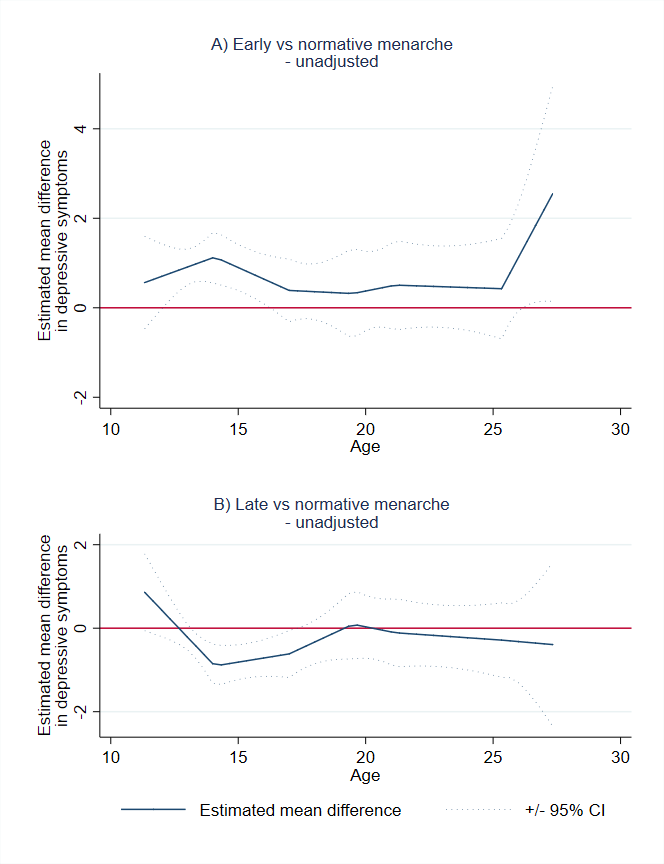 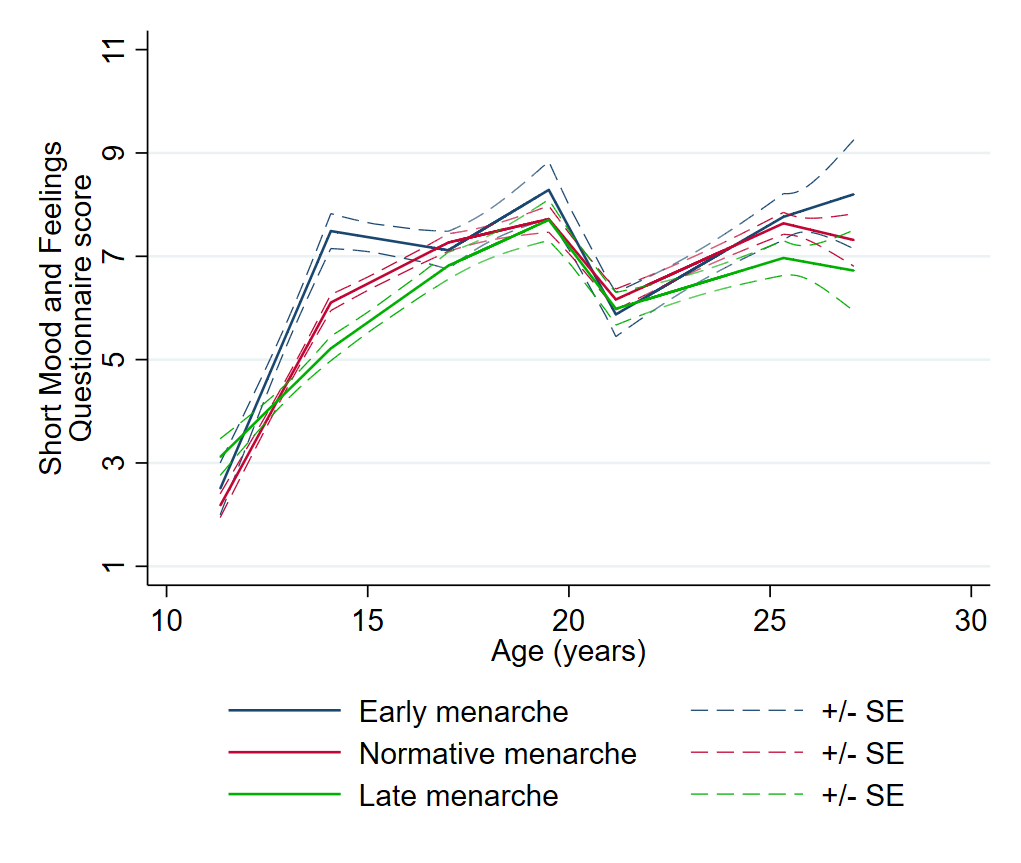 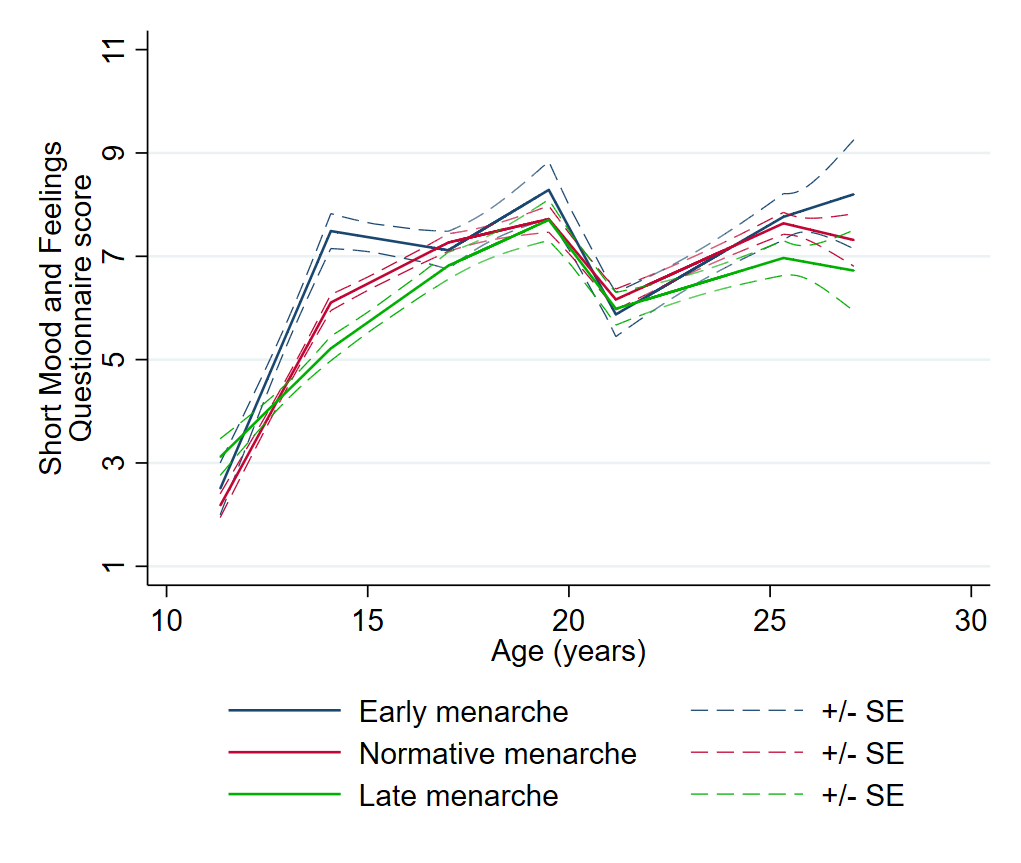 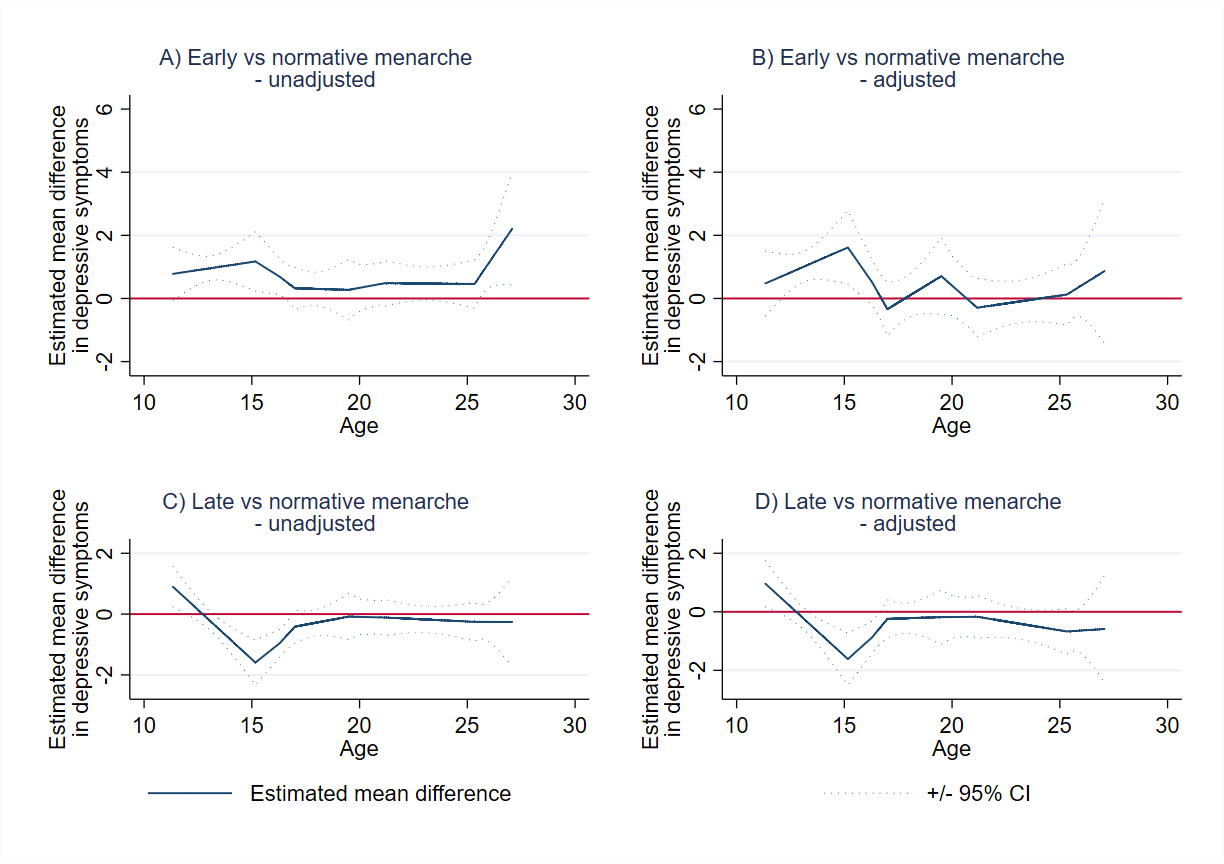 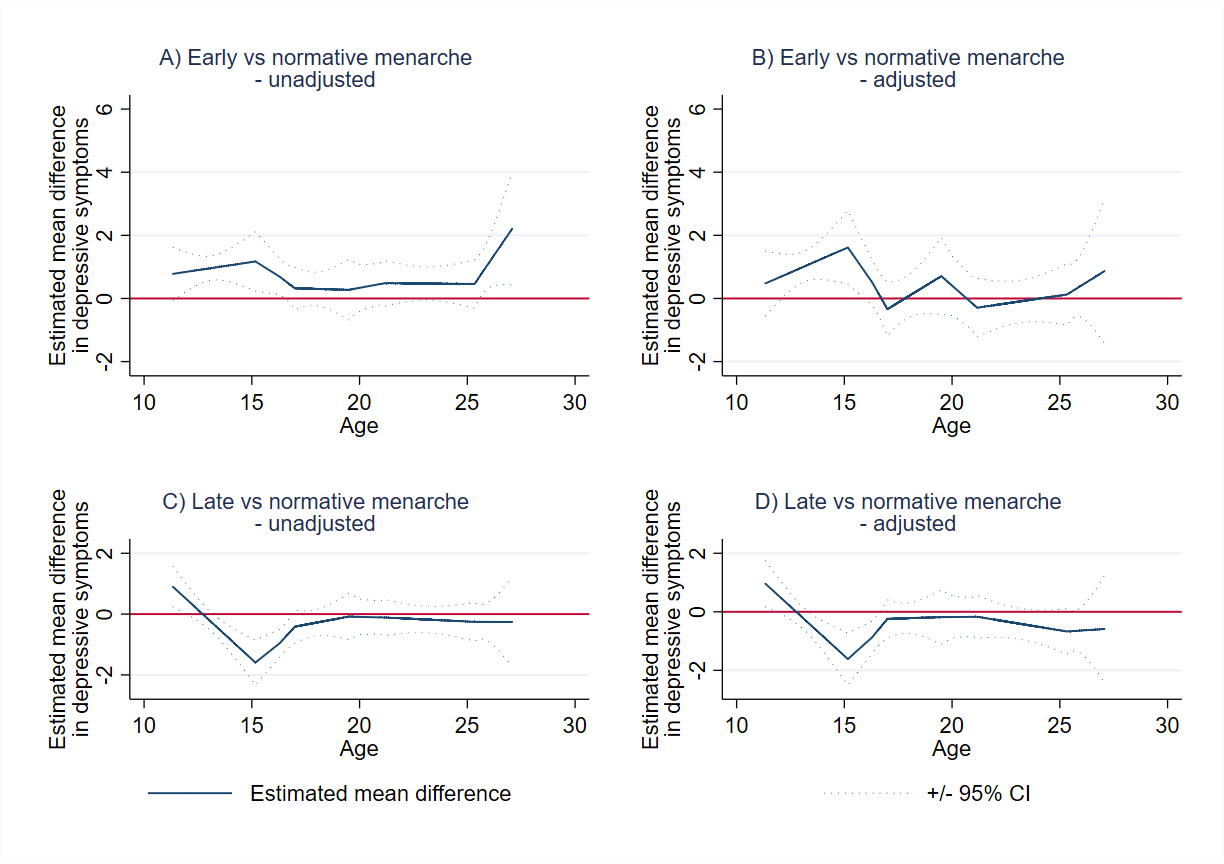 